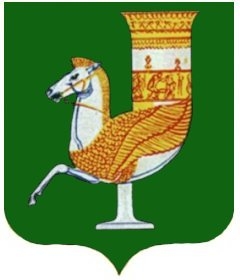 П  О  С  Т  А  Н  О  В  Л  Е  Н  И  Е   АДМИНИСТРАЦИИ   МУНИЦИПАЛЬНОГО  ОБРАЗОВАНИЯ «КРАСНОГВАРДЕЙСКИЙ  РАЙОН»От 02.03.2023г.  № 143с. КрасногвардейскоеОб утверждении муниципальной программы муниципального образования «Красногвардейский район» «Социальная поддержка граждан»В целях повышения качества и уровня жизни граждан на территории МО «Красногвардейский район», руководствуясь постановлением администрации МО «Красногвардейский район» от 30.01.2023 г. № 54 «Об утверждении порядка принятия решений о разработке муниципальных программ, их формирования и реализации, проведения оценки эффективности реализации муниципальных программ и ее критерии и методических указаний по разработке и реализации муниципальных программ в муниципальном образовании «Красногвардейский район», Уставом МО «Красногвардейский район» ПОСТАНОВЛЯЮ:1. Утвердить муниципальную программу муниципального образования «Красногвардейский район» «Социальная поддержка граждан» (Приложение).2. Управлению финансов администрации МО «Красногвардейский район» предусмотреть в бюджете  МО «Красногвардейский район» денежные средства на реализацию программы.3. Опубликовать настоящее постановление в районной  газете «Дружба» и разместить на официальном сайте органов местного самоуправления МО «Красногвардейский район» в сети «Интернет». 4. Контроль за исполнением данного постановления возложить на первого заместителя главы администрации МО «Красногвардейский район».5. Настоящее постановление вступает в силу с момента его опубликования и распространяется на правоотношения, возникшие с 01.01.2023 г.И.о. главы МО «Красногвардейский   район»	 				    А.А. ЕршовПриложениек постановлению  администрации МО «Красногвардейский  район»от 02.03.2023г.  № 143ПАСПОРТмуниципальной программы муниципального образования «Красногвардейский район» «Социальная поддержка граждан»Характеристика сферы реализации муниципальной программы, в том числе формулировки основных проблем в указанной сфере и прогноз ее развитияСоциальная поддержка граждан представляет собой систему правовых, экономических, организационных и иных мер, гарантированных государством отдельным категориям граждан. Категории граждан - получателей социальной поддержки, меры социальной поддержки и условия ее предоставления определены федеральным законодательством, законодательством Республики Адыгея, нормативными правовыми актами МО «Красногвардейский район».Созданная система социальной поддержки населения в первую очередь направлена на повышение уровня жизни населения, увеличение реальных доходов граждан; постоянное реформирование нормативной базы способствует усилению адресности оказания социальной поддержки.Меры социальной поддержки ориентированы в основном на следующие категории граждан: малоимущие семьи, лица, оказавшиеся в трудной жизненной ситуации, семьи с детьми, инвалиды, пенсионеры и граждане, участвующие в специальной военной операции и (или) члены их семей.Проведение комплекса мер по социальной поддержке социально незащищенных категорий населения является одним из направлений социальной политики государства.В сложившейся социально-экономической обстановке необходимо четкое выделение категорий граждан, нуждающихся в оказании адресной материальной и социальной помощи. В этой связи одной из стратегических целей социальной политики является усиление адресности помощи, сосредоточение ресурсов на поддержку самим нуждающимся. Главным условием предоставления адресной материальной и социальной помощи населению считается малообеспеченность и наличие трудной жизненной ситуации, с которой заявитель не может справиться самостоятельно, используя все доступные способы, а также наличие факта участия в специальной военной операции. Каждая ситуация рассматривается индивидуально.В МО «Красногвардейский район» ежегодно выделяются средства на оказание адресной материальной помощи малоимущим гражданам и другим категориям граждан, находящимся в трудной жизненной ситуации, вне зависимости от обеспеченности их другими видами государственной социальной помощи, установленными федеральными и региональными нормативными правовыми актами. Также с 2023 г. в связи ведением специальной военной операции было принято решение об оказании социальной помощи гражданам, участвующим в специальной военной операции и (или) членам их семейФормы социальной поддержки граждан в МО «Красногвардейский район», с учетом особенностей контингента получателей, предусматривают:предоставление мер социальной поддержки в денежной форме - в виде адресной материальной и социальной помощи и пенсии за выслугу лет;лицам, находящимся в трудной жизненной ситуации;гражданам, участвующим в специальной военной операции и (или) членам их семей;гражданам пожилого возраста, инвалидам, семьям с детьми и др.Приоритеты реализуемой на территории МО «Красногвардейский район» политики в соответствующей сфере социально-экономического развития, целевые показатели (индикаторы) муниципальной программыПриоритеты в сфере реализации муниципальной программы муниципального образования «Красногвардейский район» «Социальная поддержка граждан» определены социально-экономическим развитием муниципального образования и необходимостью реализации Федеральных законов от 15.12.2001 г. № 166-ФЗ «О государственном пенсионном обеспечении в Российской Федерации», от 02.03.2007 г. № 25-ФЗ «О муниципальной службе в Российской Федерации» и от 06.10.2003 года № 131-ФЗ «Об общих принципах организации местного самоуправления в Российской Федерации», Законов Республики Адыгея от 08.04.2008 г. № 166 «О муниципальной службе в Республике Адыгея», от 09.08.2010 г. № 374 «О пенсии за выслугу лет», Постановления Кабинета Министров Республики Адыгея от 25.10.2010 г. № 194 «О мерах по реализации Закона Республики Адыгея «О пенсии за выслугу лет» и протоколом совещания у Главы Республики Адыгея от 22.11.2022 года № 48.В соответствии с действующим законодательством определены следующие цели программы:реализация прав лиц, замещавших муниципальные должности и муниципальные должности муниципальной службы, на пенсионное обеспечение в соответствии с действующим законодательством;создание условий для роста благосостояния граждан, получателей мер социальной поддержки;повышение качества социального обслуживания населения;оказание адресной социальной помощи малоимущим гражданам муниципального образования «Красногвардейский район», содействующее улучшению их материального положения; обеспечение мерами социальной поддержки отдельных категорий граждан, находящихся в трудной жизненной ситуации;предоставления социальной помощи - поддержка уровня жизни и улучшение социально-бытового положения граждан, а именно осуществление ремонтных работ домовладения и/или квартиры, находящейся в собственности или пользовании, ремонт бытовой техники и/или в случае нецелесообразности ремонтных работ помощь в приобретении аналогичной бытовой техники гражданам, участвующим в специальной военной операции, и (или) членам их семей.Для достижения целей необходима реализация следующих задач муниципальной программы: совершенствование системы оказания адресной материальной и социальной помощи в муниципальном образовании «Красногвардейский район»;организация информационной и разъяснительной работы по оказанию адресной социальной помощи;оказание адресной материальной и социальной помощи, содействующее улучшению материального положения гражданам муниципального образования «Красногвардейский район», оказавшихся в трудной жизненной ситуации или участвующих в специальной военной операции;выявление наиболее нуждающихся обратившихся граждан и оказание им материальной помощи;проведение обследования материально-бытовых условий проживания граждан, обратившихся за адресной материальной или социальной помощи;назначение муниципальной пенсии за выслугу лет лицам, имеющим право на ее получение и обратившимся с заявлением о ее назначении;выплата муниципальной пенсии за выслугу лет лицам, замещавшим муниципальные должности и муниципальные должности муниципальной службы.	Срок реализации программы 2023-2025 годы без деления на этапы.Целевые показатели (индикаторы) муниципальной программы:доля граждан, получивших меры социальной поддержки от количества граждан, обратившихся за материальной помощью в администрацию МО «Красногвардейский район»;доля граждан, получивших меры социальной поддержки от количества граждан, обратившихся за социальной помощью в администрацию МО «Красногвардейский район»;доля граждан, получающих пенсию за выслугу лет от количества граждан имеющих право на получение пенсии за выслугу лет.Оценка ожидаемой социальной эффективности будет определяться на основании достижений плановых значений целевых индикаторов (показателей) программы.В результате реализации мероприятий программы ожидается достижение следующих результатов:гарантированное право лицам, замещавшим муниципальные должности и муниципальные должности муниципальной службы,  на пенсионное обеспечение в соответствии  с  действующим законодательством;исполнение социальных обязательств по предоставлению социальной поддержки всем гражданам, обратившимся и имеющим право на получение социальной поддержки;повышение качества и доступности муниципальных услуг;увеличение  реальных  доходов  граждан.Перечень и характеристика основных мероприятий муниципальной программыОсновными мероприятиями муниципальной программы являются:назначение муниципальной пенсии за выслугу лет лицам, замещавшим муниципальные должности и муниципальные должности муниципальной службы (осуществляется в случае выхода сотрудника на пенсию и подачи заявления на выплату пенсионного обеспечения);выплата муниципальной пенсии за выслугу лет лицам, замещавшим муниципальные должности и муниципальные должности муниципальной службы, путем перечисления денежных средств на счета получателей в кредитных учреждениях (осуществляется ежемесячно);проведение перерасчета муниципальной пенсии за выслугу лет при изменении трудовой пенсии и изменении размера оплаты труда муниципальных служащих (производится в случае внесения соответствующих изменений в нормативные правовые акты Республики Адыгея и Красногвардейского района);организация информационной и разъяснительной работы по оказанию адресной материальной и социальной помощи (постоянно);оказание адресной материальной и социальной помощи, содействующее улучшению материального положения гражданам муниципального образования «Красногвардейский район», оказавшихся в трудной жизненной ситуации или участвующих в специальной военной операции;перечисление  назначенной  адресной материальной и социальной  помощи  в  виде  единовременной  денежной  выплаты (осуществляется в случае принятия положительного решения в ответ на обращения граждан);выявление наиболее нуждающихся обратившихся граждан и оказание им адресной материальной и социальной помощи (осуществляется по фактам обращения граждан).Финансовое обеспечение муниципальной программыМуниципальная программа муниципального образования «Красногвардейский район» «Социальная поддержка граждан» всего – 17995,4 тыс. руб., в т. ч. по годам:2023 г. – 6267,5 тыс. руб., 2024 г. – 5752,9 тыс. руб., 2025 г. – 5975 тыс. руб.В  т. ч. подпрограммы:1. Подпрограмма «Установление и выплата пенсии за выслугу лет в МО «Красногвардейский район»  (Подпрограмма 1) – 16517,6 тыс. руб.2023 г. – 5189,7 тыс. руб., 2024 г. – 5552,9 тыс. руб., 2022 г. – 5775 тыс. руб. 2. Подпрограмма «Об оказании адресной социальной помощи малоимущим гражданам муниципального образования «Красногвардейский район» и другим категориям граждан, находящихся в трудной жизненной ситуации» (Подпрограмма 2) – 600 тыс. руб.2023 г.- 200 тыс. руб., 2024 г. – 200 тыс. руб., 2025 г. – 200 тыс. руб.	3. Подпрограмма «Предоставление социальной помощи гражданам, участвующим в специальной военной операции и (или) членам их семей» – 877,8 тыс. руб.	2023 г. – 877,8 тыс. руб., 2024 г. – 0 тыс. руб., 2025 г. – 0 тыс. руб.Управляющий делами администрации района – начальник общего отдела							   А.А. КатбамбетовПриложение № 1к муниципальной программе МО «Красногвардейский  район»от 02.03.2023г.  № 143Паспорт подпрограммы 1муниципальной программы муниципального образования «Красногвардейский район» «Социальная поддержка граждан»Подпрограмма «Установление и выплата пенсии за выслугу лет в МО «Красногвардейский район»1.Характеристика сферы реализации подпрограммы 1 муниципальной программы, в том числе формулировки основных проблем в указанной сфере и прогноз ее развитияВ муниципальном образовании «Красногвардейский район» пенсионерам из числа муниципальных служащих, имеющим стаж муниципальной службы, дающий право на муниципальную пенсию за выслугу лет, предоставлены дополнительные гарантии в виде ежемесячной выплаты муниципальной пенсии за выслугу лет.Решением Совета народных депутатов муниципального образования «Красногвардейский район»  № 272 от 21.01.2011 г. утвержден порядок назначения и выплаты муниципальной пенсии за выслугу лет.В результате реализации ведомственной целевой программы муниципального образования «Красногвардейский район» «Установление  и выплата пенсии за выслугу лет в муниципальном образовании «Красногвардейский район» муниципальным служащим будет предоставлено право на дополнительные гарантии, направленные на повышение уровня жизни. Формирование современной и комфортной социальной среды, решение задач по улучшению качества жизни населения напрямую связано с повышением эффективности социальной политики. Все это предполагает осуществление системной и целенаправленной работы, принятие и реализацию подпрограммы 1 муниципальной программы.2.Приоритеты реализуемой на территории МО «Красногвардейский район» политики в соответствующей сфере социально-экономического развития, целевые показатели (индикаторы) подпрограммы 1 муниципальной программыРеализации подпрограммы 1 муниципальной программы основывается на Федеральных законах от 15.12.2001 г. № 166-ФЗ «О государственном пенсионном обеспечении в Российской Федерации», от 02.03.2007 г. № 25-ФЗ «О муниципальной службе в Российской Федерации», Законах Республики Адыгея от 08.04.2008 г. № 166 «О муниципальной службе в Республике Адыгея», от 09.08.2010 г. № 374 «О пенсии за выслугу лет», Постановлении Кабинета Министров Республики Адыгея от 25.10.2010 г. № 194 «О мерах по реализации Закона Республики Адыгея «О пенсии за выслугу лет».Главной целью подпрограммы 1 муниципальной программы является реализация прав лиц, замещавших муниципальные должности и муниципальные должности муниципальной службы, на пенсионное обеспечение в соответствии с действующим законодательством.Программные мероприятия направлены на решение следующих основных задач:реализация прав лиц, замещавших муниципальные должности и муниципальные должности муниципальной службы, на пенсионное обеспечение в соответствии с действующим законодательством;назначение муниципальной пенсии за выслугу лет лицам, имеющим право на ее получение и обратившимся с заявлением о ее назначении;выплата муниципальной пенсии за выслугу лет лицам, замещавшим муниципальные должности и муниципальные должности муниципальной службы.Срок реализации программы 2023 - 2025 годы.Целевой показатель (индикатор) подпрограммы 1 муниципальной программы:доля граждан, получающих пенсию за выслугу лет от количества граждан имеющих право на получение пенсии за выслугу лет.Оценка ожидаемой социальной эффективности будет определяться на основании достижений плановых значений целевых индикаторов (показателей) программы.Достижение указанной цели характеризуется решением задачи о выполнении обязательств государства по социальной поддержке граждан.В результате реализации мероприятий подпрограммы 1 муниципальной программы ожидается достижение следующих результатов:исполнение социальных обязательств по предоставлению социальной поддержки всем гражданам, обратившимся и имеющим право на получение социальной поддержки;повышение качества и доступности муниципальных услуг.3.Перечень основных мероприятий подпрограммы 1 муниципальной программыОсновными мероприятиями подпрограммы 1 муниципальной программы являются:назначение муниципальной пенсии за выслугу лет лицам, замещавшим муниципальные должности и муниципальные должности муниципальной службы (осуществляется в случае выхода сотрудника на пенсию и подачи заявления на выплату пенсионного обеспечения);выплата муниципальной пенсии за выслугу лет лицам, замещавшим муниципальные должности и муниципальные должности муниципальной службы, путем перечисления денежных средств на счета получателей в кредитных учреждениях (осуществляется ежемесячно);проведение перерасчета муниципальной пенсии за выслугу лет при изменении трудовой пенсии и изменении размера оплаты труда муниципальных служащих (производится в случае внесения соответствующих изменений в нормативные правовые акты Республики Адыгея и Красногвардейского района);4.Финансовое обеспечение подпрограммы 1 муниципальной программыПодпрограмма 1 «Установление и выплата пенсии за выслугу лет в МО «Красногвардейский район» – 16517,6 тыс. руб., в т. ч. по годам:2023 г. – 5189,7 тыс. руб., 2024 г. – 5552,9 тыс. руб.,2025 г. – 5775 тыс. руб.Управляющий делами администрации района – начальник общего отдела							   А.А. КатбамбетовПриложение № 2к муниципальной программе МО «Красногвардейский  район»от 02.03.2023г.  № 143Паспорт подпрограммы 2муниципальной программы муниципального образования «Красногвардейский район» «Социальная поддержка граждан»Подпрограмма «Об оказании адресной социальной помощи малоимущим гражданам муниципального образования «Красногвардейский район» и другим категориям граждан, находящихся в трудной жизненной ситуации»Характеристика сферы реализации подпрограммы 2 муниципальной программы, в том числе формулировки основных проблем в указанной сфере и прогноз ее развитияСозданная система социальной поддержки населения в Красногвардейском районе, в первую очередь, направлена на повышение уровня жизни населения, увеличение реальных доходов граждан, постоянное реформирование законодательной базы способствует усилению адресности оказания социальной поддержки.Меры социальной поддержки ориентированы в основном на следующие категории граждан: малоимущие семьи, лиц, оказавшихся в трудной жизненной ситуации, семьи с детьми, инвалидов, пенсионеров.Главным  условием предоставления  адресной  социальной  помощи  населению считается малообеспеченность и наличие трудной жизненной ситуации, с которой заявитель не может справиться самостоятельно, используя все доступные способы.  Каждая ситуация рассматривается индивидуально.В муниципальном образовании «Красногвардейский район» ежегодно выделяются средства на оказание адресной социальной помощи малоимущим гражданам и другим категориям граждан, находящимся в трудной жизненной ситуации вне зависимости от обеспеченности их другими видами государственной социальной помощи, установленными федеральными и региональными нормативными правовыми актами.Приоритеты реализуемой на территории МО «Красногвардейский район» политики в соответствующей сфере социально-экономического развития, целевые показатели (индикаторы) подпрограммы 2 муниципальной программыПравовое регулирование отношений в социальной сфере осуществляется в соответствии с Конституцией Российской Федерации, постановлением администрации МО «Красногвардейский район» от 26.06.2012 г. № 274 «Об утверждении административного регламента по предоставлению муниципальной услуги «Оказание адресной социальной помощи малоимущим гражданам МО «Красногвардейский район» и другим категориям граждан, находящихся в трудной жизненной ситуации».Целью подпрограммы является:оказание адресной социальной помощи малоимущим гражданам муниципального образования «Красногвардейский район», содействующее улучшению их материального положения;обеспечение мерами социальной поддержки отдельных категорий граждан, находящихся в трудной жизненной ситуации.Задачи, которые необходимо решить для достижения поставленных целей:выявление наиболее нуждающихся категорий граждан и оказание им материальной помощи;совершенствование системы оказания адресной социальной помощи в муниципальном образовании «Красногвардейский район»;организация информационной и разъяснительной работы по оказанию адресной социальной помощи.Срок реализации программы 2023-2025 годы.Целевой показатель (индикатор) подпрограммы 2 муниципальной программы:доля граждан, получивших меры социальной поддержки от количества граждан, обратившихся за материальной помощью в администрацию МО «Красногвардейский район».Оценка ожидаемой социальной эффективности будет определяться на основании достижений плановых значений целевых индикаторов (показателей) программы.В результате реализации мероприятий подпрограммы 2 ожидается достижение следующих результатов:исполнение социальных обязательств по предоставлению социальной поддержки всем гражданам, обратившимся и имеющим право на получение социальной поддержки;повышение качества и доступности муниципальных услуг.3.Перечень основных мероприятий подпрограммы 2 муниципальной программыОсновными мероприятиями подпрограммы 3 муниципальной программы являются:организация информационной и разъяснительной работы по оказанию адресной социальной помощи (постоянно);перечисление  назначенной  адресной  социальной  помощи  в  виде  единовременной  денежной  выплаты (осуществляется в случае принятия положительного решения в ответ на обращения граждан);выявление наиболее нуждающихся категорий граждан и оказание им материальной помощи (осуществляется по фактам обращения граждан).Финансовое обеспечение подпрограммы 2 муниципальной программыПодпрограмма 2 «Об оказании адресной социальной помощи малоимущим гражданам муниципального образования «Красногвардейский район» и другим категориям граждан, находящихся в трудной жизненной ситуации» - 600 тыс. руб., в т.ч. по годам:2023 г.- 200 тыс. руб., 2024 г. – 200 тыс. руб., 2025 г. – 200 тыс. руб.Управляющий делами администрации района – начальник общего отдела							   А.А. КатбамбетовПриложение № 3к муниципальной программе МО «Красногвардейский  район»от 02.03.2023г.  № 143Паспорт подпрограммы 3муниципальной программы муниципального образования «Красногвардейский район» «Социальная поддержка граждан»Подпрограмма «Предоставление социальной помощи гражданам, участвующим в специальной военной операции и (или) членам их семей»Характеристика сферы реализации подпрограммы 3 муниципальной программы, в том числе формулировки основных проблем в указанной сфере и прогноз ее развитияСозданная система социальной поддержки граждан, участвующих в специальной военной операции и (или) членов их семей, в Красногвардейском районе направлена на повышение уровня жизни и постоянное реформирование законодательной базы, что способствует усилению предоставления социальной помощи.Социальная помощь ориентирована в основном на граждан, участвующих в специальной военной операции и (или) членов их семей.Главным  условием предоставления  социальной  помощи  считается наличие факта участия в специальной военной операции.  Каждая ситуация рассматривается индивидуально.В муниципальном образовании «Красногвардейский район» с 2023 г. в связи ведением специальной военной операции было принято решение об оказании социальной помощи гражданам, участвующим в специальной военной операции, и (или) членам их семей вне зависимости от обеспеченности их другими видами государственной социальной помощи, установленными федеральными и региональными нормативными правовыми актами.Приоритеты реализуемой на территории МО «Красногвардейский район» политики в соответствующей сфере социально-экономического развития, целевые показатели (индикаторы) подпрограммы 3 муниципальной программыПравовое регулирование отношений в социальной сфере осуществляется в соответствии с Конституцией Российской Федерации, постановлением администрации МО «Красногвардейский район» от 02.02.2023 г. № 65 «Об утверждении Порядка предоставления социальной помощи гражданам, участвующим в специальной военной операции и (или) членам их семей».Целью подпрограммы является:предоставление социальной помощи - поддержка уровня жизни и улучшение социально-бытового положения граждан, а именно осуществление ремонтных работ домовладения и/или квартиры, находящейся в собственности или пользовании, ремонт бытовой техники и/или в случае нецелесообразности ремонтных работ помощь в приобретении аналогичной бытовой техники гражданам, участвующим в специальной военной операции, и (или) членам их семей.Задачи, которые необходимо решить для достижения поставленных целей:совершенствование системы оказания социальной помощи в муниципальном образовании «Красногвардейский район»;организация информационной и разъяснительной работы по предоставлению социальной помощи;предоставление социальной помощи гражданам муниципального образования «Красногвардейский район», участвующим в специальной военной операции и (или) членам их семей;проведение обследования материально-бытовых условий проживания граждан, участвующих в специальной военной операции, и (или) членов их семей.Срок реализации программы 2023-2025 годы.Целевой показатель (индикатор) подпрограммы 2 муниципальной программы:доля граждан, получивших меры социальной поддержки от количества граждан, обратившихся за социальной помощью в администрацию МО «Красногвардейский район».Оценка ожидаемой социальной эффективности будет определяться на основании достижений плановых значений целевых индикаторов (показателей) программы.В результате реализации мероприятий подпрограммы 3 ожидается достижение следующих результатов:исполнение социальных обязательств по предоставлению социальной поддержки гражданам, участвующим в специальной военной операции и (или) членам их семей, обратившимся и имеющим право на получение социальной поддержки;повышение качества и доступности муниципальных услуг.3.Перечень основных мероприятий подпрограммы 3 муниципальной программыОсновными мероприятиями подпрограммы 3 муниципальной программы являются:организация информационной и разъяснительной работы по предоставлению социальной помощи (постоянно);перечисление  назначенной  социальной  помощи  в  виде  единовременной  денежной  выплаты (осуществляется в случае принятия положительного решения в ответ на обращения граждан);проведение обследования материально-бытовых условий проживания граждан, участвующих в специальной военной операции, и (или) членов их семей (осуществляется по фактам обращения граждан).4.Финансовое обеспечение подпрограммы 3 муниципальной программы	Подпрограмма 3 «Предоставление социальной помощи гражданам, участвующим в специальной военной операции и (или) членам их семей» – 877,8 тыс. руб.	2023 г. – 877,8 тыс. руб., 2024 г. – 0 тыс. руб., 2025 г. – 0 тыс. руб.Управляющий делами администрации района – начальник общего отдела							   А.А. КатбамбетовПриложение № 4к муниципальной программе МО «Красногвардейский  район»от 02.03.2023г.  № 143Сведения
о целевых показателях (индикаторах) муниципальной программы,
подпрограмм муниципальной программы и их значенияхУправляющий делами администрации района – начальник общего отдела							   А.А. КатбамбетовОтветственный исполнитель муниципальной программыАдминистрация МО «Красногвардейский район»Соисполнители муниципальной программыОтсутствуютПодпрограммы муниципальной программы1. Подпрограмма «Установление и выплата пенсии за выслугу лет в МО «Красногвардейский район» (Подпрограмма 1)2. Подпрограмма «Об оказании адресной социальной помощи малоимущим гражданам муниципального образования «Красногвардейский район» и другим категориям граждан, находящихся в трудной жизненной ситуации». (Подпрограмма 2)3. Подпрограмма «Предоставление социальной помощи гражданам, участвующим в специальной военной операции, и (или) членам их семей» (Подпрограмма 3)Программно-целевые инструменты муниципальной программыОтсутствуютЦель муниципальной программы- реализация прав лиц, замещавших муниципальные должности и муниципальные должности муниципальной службы, на пенсионное обеспечение в соответствии с действующим законодательством;- создание условий для роста благосостояния граждан, получателей мер социальной поддержки;- повышение качества социального обслуживания населения;- оказание адресной социальной помощи малоимущим гражданам муниципального образования «Красногвардейский район», содействующее улучшению их материального положения; - обеспечение мерами социальной поддержки отдельных категорий граждан, находящихся в трудной жизненной ситуации;- предоставления социальной помощи - поддержка уровня жизни и улучшение социально-бытового положения граждан, а именно осуществление ремонтных работ домовладения и/или квартиры, находящейся в собственности или пользовании, ремонт бытовой техники и/или в случае нецелесообразности ремонтных работ помощь в приобретении аналогичной бытовой техники гражданам, участвующим в специальной военной операции, и (или) членам их семейЗадачи муниципальной программысовершенствование системы оказания адресной материальной и социальной помощи в муниципальном образовании «Красногвардейский район»;организация информационной и разъяснительной работы по оказанию адресной социальной помощи;оказание адресной материальной и социальной помощи, содействующее улучшению материального положения гражданам муниципального образования «Красногвардейский район», оказавшихся в трудной жизненной ситуации или участвующих в специальной военной операции;выявление наиболее нуждающихся обратившихся граждан и оказание им материальной помощи;проведение обследования материально-бытовых условий проживания граждан, обратившихся за адресной материальной или социальной помощи;назначение муниципальной пенсии за выслугу лет лицам, имеющим право на ее получение и обратившимся с заявлением о ее назначении;выплата муниципальной пенсии за выслугу лет лицам, замещавшим муниципальные должности и муниципальные должности муниципальной службы.Целевые показатели (индикаторы) муниципальной программы- доля граждан, получивших меры социальной поддержки от количества граждан, обратившихся за материальной помощью в администрацию МО «Красногвардейский район»;- доля граждан, получивших меры социальной поддержки от количества граждан, обратившихся за социальной помощью в администрацию МО «Красногвардейский район»;- доля граждан, получающих пенсию за выслугу лет от количества граждан имеющих право на получение пенсии за выслугу лет.Этапы и сроки реализации муниципальной программы2023-2025 годы без деления на этапы.Объемы финансирования муниципальной программы, в т.ч. подпрограммыМуниципальная программа муниципального образования «Красногвардейский район» «Социальная поддержка граждан»Всего – 17995,4тыс. руб.,  в  т. ч. по годам:2023 г. – 6267,5 тыс. руб., 2024 г. – 5752,9 тыс. руб., 2025 г. – 5975 тыс. руб.Объемы бюджетных ассигнований подпрограммы 1Подпрограмма «Установление и выплата пенсии за выслугу лет в МО «Красногвардейский район» – 16517,6 тыс. руб., в т. ч. по годам: 2023 г. – 5189,7 тыс. руб., 2024 г. – 5552,9 тыс. руб., 2025 г. –  5775 тыс. руб.Объемы бюджетных ассигнований подпрограммы 2Подпрограмма «Об оказании адресной социальной помощи малоимущим гражданам муниципального образования «Красногвардейский район» и другим категориям граждан, находящихся в трудной жизненной ситуации» - 600 тыс. руб., в т. ч. по годам:2023 г.- 200 тыс. руб., 2024 г. – 200 тыс. руб., 2025 г. – 200 тыс. руб.Объемы бюджетных ассигнований подпрограммы 3Подпрограмма «Предоставление социальной помощи гражданам, участвующим в специальной военной операции и (или) членам их семей» – 877,8 тыс. руб., в т. ч. по годам:2023 г. – 877,8 тыс. руб., 2024 г. – 0 тыс. руб., 2025 г. – 0 тыс. руб.Ожидаемые результаты реализации муниципальной программы-гарантированное право лицам, замещавшим муниципальные должности и муниципальные должности муниципальной службы,  на пенсионное обеспечение в соответствии  с  действующим законодательством;- исполнение социальных обязательств по предоставлению социальной поддержки всем гражданам, обратившимся и имеющим право на получение социальной поддержки;- повышение качества и доступности муниципальных услуг;- увеличение  реальных  доходов  граждан.№ п/пНаименование индикаторадинамикадинамикадинамика№ п/пНаименование индикатора2023202420251доля граждан, получивших меры социальной поддержки от количества граждан, обратившихся за материальной помощью в администрацию МО «Красногвардейский район»7075752доля граждан, получивших меры социальной поддержки от количества граждан, обратившихся за социальной помощью в администрацию МО «Красногвардейский район»;80--3доля граждан, получающих пенсию за выслугу лет от количества граждан имеющих право на получение пенсии за выслугу лет.808585Ответственный исполнитель подпрограммы муниципальной программыАдминистрация МО «Красногвардейский район»Участники подпрограммыОтсутствуютПрограммно-целевые инструменты подпрограммы ОтсутствуютЦели (цель) подпрограммы-реализация прав лиц, замещавших муниципальные должности и муниципальные должности муниципальной службы, на пенсионное обеспечение в соответствии с действующим законодательством;Задачи подпрограммы- назначение муниципальной пенсии за выслугу лет лицам, имеющим право на ее получение и обратившимся с заявлением о ее назначении;- выплата муниципальной пенсии за выслугу лет лицам, замещавшим муниципальные должности и муниципальные должности муниципальной службы.Целевые показатели (индикаторы)доля граждан, получающих пенсию за выслугу лет от количества граждан имеющих право на получение пенсии за выслугу лет.Этапы и сроки реализации подпрограммы  2023 - 2025 годыОбъемы бюджетных ассигнований подпрограммы 1Средства бюджета МО «Красногвардейский район» Всего: 16517,6 тыс. руб., в т. ч. по годам:2023 г. – 5189,7 тыс. руб., 2024 г. – 5552,9 тыс. руб.,2025 г. – 5775 тыс. руб.Ожидаемые конечные результаты реализации муниципальной подпрограммыГарантированное право лицам, замещавшим муниципальные должности и муниципальные должности муниципальной службы,  на пенсионное обеспечение в соответствии  с  действующим законодательством№ п/пНаименование индикаторадинамикадинамикадинамика№ п/пНаименование индикатора20232024  20251доля граждан, получающих пенсию за выслугу лет от количества граждан имеющих право на получение пенсии за выслугу лет.808585Ответственный исполнитель подпрограммы муниципальной программыАдминистрация МО «Красногвардейский район»Участники подпрограммы  ОтсутствуютПрограммно – целевые инструменты подпрограммы ОтсутствуютЦели (цель) подпрограммы- оказание адресной социальной помощи малоимущим гражданам муниципального образования «Красногвардейский район», содействующее улучшению их материального положения; - обеспечение мерами социальной поддержки отдельных категорий граждан, находящихся в трудной жизненной ситуации;- выявление наиболее нуждающихся категорий граждан и оказание им материальной помощи;- совершенствование системы оказания адресной социальной помощи в муниципальном образовании «Красногвардейский район»;- проведение обследования материально-бытовых условий проживания граждан, попавших в трудную жизненную ситуацию;- организация информационной и разъяснительной работы по оказанию адресной социальной помощи.Задачи подрограммы- совершенствование системы оказания адресной социальной помощи в муниципальном образовании «Красногвардейский район»;- организация информационной и разъяснительной работы по оказанию адресной социальной помощи;- обеспечение мерами социальной поддержки отдельных категорий граждан, находящихся в трудной жизненной ситуации;- оказание адресной социальной помощи малоимущим гражданам муниципального образования «Красногвардейский район», содействующее улучшению их материального положения; - выявление наиболее нуждающихся категорий граждан и оказание им материальной помощи;- проведение обследования материально-бытовых условий проживания граждан, попавших в трудную жизненную ситуацию.Целевые показатели (индикаторы)доля граждан, получивших меры социальной поддержки от количества граждан, обратившихся за материальной помощью в администрацию МО «Красногвардейский район»Этапы и сроки реализации подпрограммы  2023-2025 годыОбъемы бюджетных ассигнований подпрограммы 2Средства бюджета МО «Красногвардейский район» Всего 600 тыс. руб., в т. ч. по годам:2023 г. - 200 тыс. руб., 2024 г. - 200 тыс. руб., 2025 г. – 200 тыс. руб.Ожидаемые конечные результаты реализации муниципальной подпрограммы- обеспечение доступности и качества социального обслуживания населения;- повышение уровня жизни малообеспеченных семей с детьми;- исполнение социальных обязательств по предоставлению социальной поддержки всем гражданам, обратившимся и имеющим право на получение социальной поддержки;- повышение качества и доступности муниципальных услуг;- увеличение  реальных  доходов  граждан.№ п/пНаименование индикаторадинамикадинамикадинамика№ п/пНаименование индикатора20232024  20251доля граждан, получивших меры социальной поддержки от количества граждан, обратившихся за материальной помощью в администрацию МО «Красногвардейский район»707575Ответственный исполнитель подпрограммы муниципальной программыАдминистрация МО «Красногвардейский район»Участники подпрограммы  ОтсутствуютПрограммно – целевые инструменты подпрограммы ОтсутствуютЦели (цель) подпрограммы- предоставление социальной помощи - поддержка уровня жизни и улучшение социально-бытового положения граждан, а именно осуществление ремонтных работ домовладения и/или квартиры, находящейся в собственности или пользовании, ремонт бытовой техники и/или в случае нецелесообразности ремонтных работ помощь в приобретении аналогичной бытовой техники гражданам, участвующим в специальной военной операции, и (или) членам их семей.Задачи подрограммысовершенствование системы оказания социальной помощи в муниципальном образовании «Красногвардейский район»;организация информационной и разъяснительной работы по предоставлению социальной помощи;предоставление социальной помощи гражданам муниципального образования «Красногвардейский район», участвующим в специальной военной операции, и (или) членам их семей;проведение обследования материально-бытовых условий проживания граждан, участвующих в специальной военной операции, и (или) членов их семей.Целевые показатели (индикаторы)доля граждан, получивших меры социальной поддержки от количества граждан, обратившихся за социальной помощью в администрацию МО «Красногвардейский район»Этапы и сроки реализации подпрограммы  2023-2025 годыОбъемы бюджетных ассигнований подпрограммы 3Средства бюджета МО «Красногвардейский район» Всего 877,8 тыс. руб., в т. ч. по годам:2023 г. – 877,8 тыс. руб., 2024 г. - 0 тыс. руб., 2025 г. – 0 тыс. руб.Ожидаемые конечные результаты реализации муниципальной подпрограммы- обеспечение доступности и качества социального обслуживания населения;- повышение уровня жизни граждан, участвующих в специальной военной операции и (или) членов их семей;- повышение качества и доступности муниципальных услуг.№ п/пНаименование индикаторадинамикадинамикадинамика№ п/пНаименование индикатора20232024  20251доля граждан, получивших меры социальной поддержки от количества граждан, обратившихся за социальной помощью в администрацию МО «Красногвардейский район»80--№
п/пЦелевой показатель (индикатор) (наименование)Ед. измеренияЗначения целевых показателей (индикаторов)Значения целевых показателей (индикаторов)Значения целевых показателей (индикаторов)№
п/пЦелевой показатель (индикатор) (наименование)Ед. измерения202320242025123456Муниципальная программаМуниципальная программаМуниципальная программаМуниципальная программаМуниципальная программаМуниципальная программа1доля граждан, получивших меры социальной поддержки от количества граждан, обратившихся за материальной помощью в администрацию МО «Красногвардейский район»%7075752доля граждан, получивших меры социальной поддержки от количества граждан, обратившихся за социальной помощью в администрацию МО «Красногвардейский район»;%80--3доля граждан, получающих пенсию за выслугу лет от количества граждан имеющих право на получение пенсии за выслугу лет.%808585Подпрограмма 1 «Установление и выплата пенсии за выслугу лет в МО «Красногвардейский район»Подпрограмма 1 «Установление и выплата пенсии за выслугу лет в МО «Красногвардейский район»Подпрограмма 1 «Установление и выплата пенсии за выслугу лет в МО «Красногвардейский район»Подпрограмма 1 «Установление и выплата пенсии за выслугу лет в МО «Красногвардейский район»Подпрограмма 1 «Установление и выплата пенсии за выслугу лет в МО «Красногвардейский район»Подпрограмма 1 «Установление и выплата пенсии за выслугу лет в МО «Красногвардейский район»Задача: Реализация прав лиц, замещавших муниципальные должности и муниципальные должности муниципальной службы, на пенсионное обеспечение в соответствии с действующим законодательством;Задача: Реализация прав лиц, замещавших муниципальные должности и муниципальные должности муниципальной службы, на пенсионное обеспечение в соответствии с действующим законодательством;Задача: Реализация прав лиц, замещавших муниципальные должности и муниципальные должности муниципальной службы, на пенсионное обеспечение в соответствии с действующим законодательством;Задача: Реализация прав лиц, замещавших муниципальные должности и муниципальные должности муниципальной службы, на пенсионное обеспечение в соответствии с действующим законодательством;Задача: Реализация прав лиц, замещавших муниципальные должности и муниципальные должности муниципальной службы, на пенсионное обеспечение в соответствии с действующим законодательством;Задача: Реализация прав лиц, замещавших муниципальные должности и муниципальные должности муниципальной службы, на пенсионное обеспечение в соответствии с действующим законодательством;1доля граждан, получающих пенсию за выслугу лет от количества граждан имеющих право на получение пенсии за выслугу лет%808585Подпрограмма 2 «Об оказании адресной социальной помощи малоимущим гражданам муниципального образования «Красногвардейский район» и другим категориям граждан, находящихся в трудной жизненной ситуации»Подпрограмма 2 «Об оказании адресной социальной помощи малоимущим гражданам муниципального образования «Красногвардейский район» и другим категориям граждан, находящихся в трудной жизненной ситуации»Подпрограмма 2 «Об оказании адресной социальной помощи малоимущим гражданам муниципального образования «Красногвардейский район» и другим категориям граждан, находящихся в трудной жизненной ситуации»Подпрограмма 2 «Об оказании адресной социальной помощи малоимущим гражданам муниципального образования «Красногвардейский район» и другим категориям граждан, находящихся в трудной жизненной ситуации»Подпрограмма 2 «Об оказании адресной социальной помощи малоимущим гражданам муниципального образования «Красногвардейский район» и другим категориям граждан, находящихся в трудной жизненной ситуации»Подпрограмма 2 «Об оказании адресной социальной помощи малоимущим гражданам муниципального образования «Красногвардейский район» и другим категориям граждан, находящихся в трудной жизненной ситуации»Задача: Оказание адресной социальной помощи малоимущим гражданам муниципального образования «Красногвардейский район», содействующее улучшению их материального положенияЗадача: Оказание адресной социальной помощи малоимущим гражданам муниципального образования «Красногвардейский район», содействующее улучшению их материального положенияЗадача: Оказание адресной социальной помощи малоимущим гражданам муниципального образования «Красногвардейский район», содействующее улучшению их материального положенияЗадача: Оказание адресной социальной помощи малоимущим гражданам муниципального образования «Красногвардейский район», содействующее улучшению их материального положенияЗадача: Оказание адресной социальной помощи малоимущим гражданам муниципального образования «Красногвардейский район», содействующее улучшению их материального положенияЗадача: Оказание адресной социальной помощи малоимущим гражданам муниципального образования «Красногвардейский район», содействующее улучшению их материального положения1доля граждан, получивших меры социальной поддержки от количества граждан, обратившихся за материальной помощью в администрацию МО «Красногвардейский район»%707575Подпрограмма 3 «Предоставление социальной помощи гражданам, участвующим в специальной военной операции и (или) членам их семей»Подпрограмма 3 «Предоставление социальной помощи гражданам, участвующим в специальной военной операции и (или) членам их семей»Подпрограмма 3 «Предоставление социальной помощи гражданам, участвующим в специальной военной операции и (или) членам их семей»Подпрограмма 3 «Предоставление социальной помощи гражданам, участвующим в специальной военной операции и (или) членам их семей»Подпрограмма 3 «Предоставление социальной помощи гражданам, участвующим в специальной военной операции и (или) членам их семей»Подпрограмма 3 «Предоставление социальной помощи гражданам, участвующим в специальной военной операции и (или) членам их семей»Задача: Предоставление социальной помощи гражданам муниципального образования «Красногвардейский район», участвующим в специальной военной операцииЗадача: Предоставление социальной помощи гражданам муниципального образования «Красногвардейский район», участвующим в специальной военной операцииЗадача: Предоставление социальной помощи гражданам муниципального образования «Красногвардейский район», участвующим в специальной военной операцииЗадача: Предоставление социальной помощи гражданам муниципального образования «Красногвардейский район», участвующим в специальной военной операцииЗадача: Предоставление социальной помощи гражданам муниципального образования «Красногвардейский район», участвующим в специальной военной операцииЗадача: Предоставление социальной помощи гражданам муниципального образования «Красногвардейский район», участвующим в специальной военной операции1доля граждан, получивших меры социальной поддержки от количества граждан, обратившихся за социальной помощью в администрацию МО «Красногвардейский район»%80--